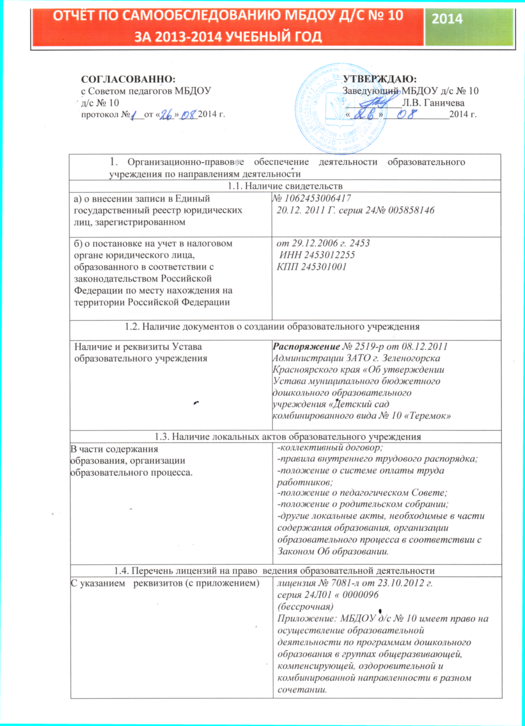 I часть      Обязательная.       1. Пояснительная  записка.2.Организация режима пребывания детей в ДОУ.3. Содержание психолого-педагогической работы по освоению образовательных областей.4. Планируемые результаты освоения детьми основной общеобразовательной программы  ДОУ (промежуточная и итоговая оценки)5. Система мониторинга достижения детьми планируемых результатов освоения Программы. II часть 6. Реализация общеобразовательной программы дошкольного образования с учётом национально -  культурных  и региональных условий.       7. Особенности организации образовательного процесса в группах раннего возрастаОсобенности организация образовательного процесса в группах для детей старшего возраста.Особенности  организации образовательного процесса в структурных подразделениях /консультативный пункт/Условия реализации образовательной программы ДОУ.В ДОУ  используются современные формы организации образовательного процесса, детской деятельности. Проводятся различные формы деятельности (индивидуальные, групповые, по подгруппам). Основная непосредственно образовательная деятельность  сочетается с кружковой и секционной работой. Создаются условия для взаимодействия детей разного возраста (организуются совместные праздники, концерты, спектакли, прогулки, занятия).В  детском саду реализуется принцип взаимопроникновения различных видов деятельности на основе взаимодействия специалистов: педагоги и освобожденные специалисты координируют содержание  проводимых занятий, осуществляют совместное планирование, проводят обсуждение достижений и проблем отдельных детей и группы в целом.В ДОУ созданы все необходимые условия для всестороннего развития детей. Во всех группах спокойная, приближенная к домашней,  благоприятная обстановка. В  группах сделан косметический ремонт. Игровые уголки оформлены с учетом современных требований. Имеется достаточное количество дидактических игр и пособий. Воспитанники имеют свободный доступ к игрушкам и оборудованию.Сотрудники проявляют уважение к личности каждого  ребенка, четко реагируют на инициативу детей, предоставляя им возможность выбирать увлечение по интересам. Общение с детьми строится на эмоциональном теплом и одобрительном отношении: поощряются успехи каждого ребенка.Уровень и качество подготовки воспитанников соответствует требованиям реализуемых программ, по отдельным  разделам   превышает требования Госстандарта. Учителя начальных классов, куда постают наши выпускники, отмечают хорошую подготовку воспитанников, высокий уровень познавательной активности, взаимодействия со сверстниками и взрослыми.Возможности и перспективы на 2014 2015 учебный год.Основное направление работы ДОУ: проектирование образовательного пространства  ДОУ в условиях перехода на ФГОС ДО.Задачи:1. Обеспечить развитие кадрового потенциала в процессе  внедрения  ФГОС на 10  %  через:использование активных  форм  методической работы: сетевое взаимодействие, мастер-классы,  обучающие  семинары, открытые просмотры,  «Творческая группа»;участие педагогов в конкурсах профессионального мастерства; повышение квалификации на курсах, прохождение процедуры аттестации.2. Организовать  психолого – педагогическое сопровождение воспитанников  в условиях реализации Образовательной программы:разработка адаптированных образовательных программ для воспитанников с ОВЗ;организация проектной деятельности с воспитанниками в области социально-коммуникативного развития;создание консультационного пункта для родителей воспитанников младшего дошкольного возраста «Новые стандарты для малышей».3. Использовать ИКТ во взаимодействии ДОУ и семьи в интересах развития ребенка:ведение персональных сайтов и блогов  педагогов;оформление портфолио воспитанников;создание страницы на  сайте «Внедряем ФГОС  ДО»Приложения  Таблица № 1«Сводная таблица по мониторингу освоения образовательной программы в подготовительной к школе группе»Таблица № 2Участие педагогов МБДОУ д/с № 10 в российских, краевых и городских конкурсах и мероприятиях в 2013-2014 уч.г.2. Право владения, использования материально-технической базы2. Право владения, использования материально-технической базы2.1. Свидетельства права2.1. Свидетельства праваСвидетельства на право оперативного пользования, постоянное (бессрочное) пользование зданием, землёйОперативное управление:Свидетельство о государственной регистрации права. Серия 24Е3 № от 09.04.2007 г. Объект права: здание детского сада № 10 площадью 2230,1 м2 по адресу: Россия, Красноярский край, г. Зеленогорск, ул. Мира 25 БПостоянное (бессрочное) пользование Свидетельство о государственной регистрации праваСерия 24 ЕИ    055058  от  20.11.2008 г.Объект права: Земельный участок, для использования в целях эксплуатации прилегающие территории детского сада № 10 общей площадью 10427 м22.2. Юридический адрес и фактический адрес МБДОУ д/с № 12.2. Юридический адрес и фактический адрес МБДОУ д/с № 1Юридический адрес и фактический адрес МБДОУ д/с № 10663690, Красноярский край, г. Зеленогорск, \ул. Мира 25 Бтелефоны8(391-69) 3-45-16 – секретарь; 3-31-41 – вахта; 4-96-02 – медицинский кабинетФакс8(391 69) 3-45-16E-mail:dou10@krasmail.ru, - секретарьdou10director@yandax.ru, - заведующийdou10metodist @yandax.ru – заместитель заведующего по ВМРСайт МБДОУ д/с № 10:  http://teremok.rusedu.net/2.3. Сведения о наличии зданий и помещений для организации образовательной деятельности2.3. Сведения о наличии зданий и помещений для организации образовательной деятельностиГрупповых, дополнительных помещений  для проведения  практических  занятий или,студий, административных  служебных помещений.групповые помещения- 8,  физкультурный залмузыкальный залКабинеты: учителя-дефектологаучителя-логопедапедагога-психологакомната для рефлексотерапии«мягкая комната»мини-музей «Русская мозаика»     методический кабинет и кабинет зам. зав. по ВМР	медицинский процедурныйизоляторпищеблок прачечнаяКабинеты: заведующего детского сада	зам. зав. по ХР2.4. Наличие современной информационно-технической базы2.4. Наличие современной информационно-технической базыЛокальные сети, выход в интернет,  электронная  почта,  ТСО  и другие, достаточность.Компьютер - 6Телевизор - 1Интернет  – 4Электронная почта - 4Музыкальный центр - 2Ноутбук -2Экран-1Проектор -_1Фотоаппарат – 1Магнитофоны  – 8Принтеры – 10Копир «Сanon» - 1    Видеокамера -12.5. Выдерживается ли лицензионный норматив по площади на одного воспитанника                                      в соответствии с требованиями.2.5. Выдерживается ли лицензионный норматив по площади на одного воспитанника                                      в соответствии с требованиями.Реальная площадь	на одного воспитанника в образовательном дошкольном учреждении.По нормативу из расчета площади групповой ( игровой) комнаты: для групп раннего возраста:  до трех лет - не менее  на одного ребенка.Для групп  дошкольного  возраста: от трех лет - не менее 2    метров на одного ребенка.В МБДОУ д/с № 10 норматив выдерживается3. Режим работы учреждения3. Режим работы учрежденияМБДОУ работает по графику 5-дневной рабочей недели- для групп 12 – часового пребывания детей – с 6.30 до 18.30, кроме субботы, воскресенья и праздничных дней;- для групп  круглосуточного (24-часового) пребывания – с понедельника 6.30 до пятницы 18.304. Структура образовательного учреждения и система его управления.4. Структура образовательного учреждения и система его управления.4. Структура образовательного учреждения и система его управления.4. Структура образовательного учреждения и система его управления.4.1. Каково распределение административных обязанностей  в педагогическомколлективе.4.1. Каково распределение административных обязанностей  в педагогическомколлективе.4.1. Каково распределение административных обязанностей  в педагогическомколлективе.4.1. Каково распределение административных обязанностей  в педагогическомколлективе.Заведующий осуществляет общее руководство по оптимизации деятельностиуправленческого аппарата МБДОУ на основе плана работы, обеспечивает регулирование и коррекцию по всем направлениям деятельности.Заместитель  заведующего по ВМР вместе с заведующим выделяет ближайшие и перспективные цели по развитию форм, методов и средств содержания учебно-воспитательного процесса и их соответствию требованиях федерального стандарта. Планирует организацию всей методической работы.Медсестра КБ-42 отвечает за проведение медицинской и коррекционно-оздоровительной работы в учреждении.Зам. зав. по ХР  осуществляет хозяйственную и административную деятельность в учреждении.Управление ДОУ осуществляется в соответствии с действующим законодательством РФ и Уставом учреждения. МБДОУ д/с №10 находится в подведомственности Управления образования Администрации ЗАТО г. Зеленогорска. Управление ДОУ строится на принципах единоначалия и самоуправления. Непосредственное управление ДОУ осуществляется заведующим. Заведующий ДОУ Ганичева Л.В. действует на принципах единоначалия, решает все вопросы деятельности ДОУ, не входящие в компетенцию Учредителя.Заведующий осуществляет общее руководство по оптимизации деятельностиуправленческого аппарата МБДОУ на основе плана работы, обеспечивает регулирование и коррекцию по всем направлениям деятельности.Заместитель  заведующего по ВМР вместе с заведующим выделяет ближайшие и перспективные цели по развитию форм, методов и средств содержания учебно-воспитательного процесса и их соответствию требованиях федерального стандарта. Планирует организацию всей методической работы.Медсестра КБ-42 отвечает за проведение медицинской и коррекционно-оздоровительной работы в учреждении.Зам. зав. по ХР  осуществляет хозяйственную и административную деятельность в учреждении.Управление ДОУ осуществляется в соответствии с действующим законодательством РФ и Уставом учреждения. МБДОУ д/с №10 находится в подведомственности Управления образования Администрации ЗАТО г. Зеленогорска. Управление ДОУ строится на принципах единоначалия и самоуправления. Непосредственное управление ДОУ осуществляется заведующим. Заведующий ДОУ Ганичева Л.В. действует на принципах единоначалия, решает все вопросы деятельности ДОУ, не входящие в компетенцию Учредителя.Заведующий осуществляет общее руководство по оптимизации деятельностиуправленческого аппарата МБДОУ на основе плана работы, обеспечивает регулирование и коррекцию по всем направлениям деятельности.Заместитель  заведующего по ВМР вместе с заведующим выделяет ближайшие и перспективные цели по развитию форм, методов и средств содержания учебно-воспитательного процесса и их соответствию требованиях федерального стандарта. Планирует организацию всей методической работы.Медсестра КБ-42 отвечает за проведение медицинской и коррекционно-оздоровительной работы в учреждении.Зам. зав. по ХР  осуществляет хозяйственную и административную деятельность в учреждении.Управление ДОУ осуществляется в соответствии с действующим законодательством РФ и Уставом учреждения. МБДОУ д/с №10 находится в подведомственности Управления образования Администрации ЗАТО г. Зеленогорска. Управление ДОУ строится на принципах единоначалия и самоуправления. Непосредственное управление ДОУ осуществляется заведующим. Заведующий ДОУ Ганичева Л.В. действует на принципах единоначалия, решает все вопросы деятельности ДОУ, не входящие в компетенцию Учредителя.Заведующий осуществляет общее руководство по оптимизации деятельностиуправленческого аппарата МБДОУ на основе плана работы, обеспечивает регулирование и коррекцию по всем направлениям деятельности.Заместитель  заведующего по ВМР вместе с заведующим выделяет ближайшие и перспективные цели по развитию форм, методов и средств содержания учебно-воспитательного процесса и их соответствию требованиях федерального стандарта. Планирует организацию всей методической работы.Медсестра КБ-42 отвечает за проведение медицинской и коррекционно-оздоровительной работы в учреждении.Зам. зав. по ХР  осуществляет хозяйственную и административную деятельность в учреждении.Управление ДОУ осуществляется в соответствии с действующим законодательством РФ и Уставом учреждения. МБДОУ д/с №10 находится в подведомственности Управления образования Администрации ЗАТО г. Зеленогорска. Управление ДОУ строится на принципах единоначалия и самоуправления. Непосредственное управление ДОУ осуществляется заведующим. Заведующий ДОУ Ганичева Л.В. действует на принципах единоначалия, решает все вопросы деятельности ДОУ, не входящие в компетенцию Учредителя.Формы самоуправления учрежденияОбщее собрание трудового коллектива ДОУ;Совет педагогов ДОУ;Попечительский совет ДОУ;Общее собрание родителей.Общее собрание трудового коллектива ДОУ;Совет педагогов ДОУ;Попечительский совет ДОУ;Общее собрание родителей.Общее собрание трудового коллектива ДОУ;Совет педагогов ДОУ;Попечительский совет ДОУ;Общее собрание родителей.5. Контингент воспитанников дошкольного образовательного учреждения5. Контингент воспитанников дошкольного образовательного учреждения5. Контингент воспитанников дошкольного образовательного учреждения5. Контингент воспитанников дошкольного образовательного учреждения5.1. Общая численность воспитанников – 134 ребёнка5.1. Общая численность воспитанников – 134 ребёнка5.1. Общая численность воспитанников – 134 ребёнка5.1. Общая численность воспитанников – 134 ребёнкаГруппы Группы Группы  1 ясельная – 15 детей;2 ясельная – 15 детей;3 ясельная – 15 детей1 младшая – 20 детей;1 средняя – 21 – детей1 старшая – 21 ребёнкаподготовительная – 18 детейЗПР – 10 детей6. Взаимодействие учреждения с другими организациями6. Взаимодействие учреждения с другими организациями6. Взаимодействие учреждения с другими организациями6. Взаимодействие учреждения с другими организациямиСовместная работа с организациями дополнительного образования, культуры, спортаДОУ в течение года активно сотрудничало с учреждениямиСовместная работа с организациями дополнительного образования, культуры, спортаДОУ в течение года активно сотрудничало с учреждениямиМУ «Библиотека им. В.В. Маяковского» Отдел опеки и попечительства над несовершеннолетнимиКомиссия по делам несовершеннолетних и защите их правМОУ ДОД «Центр эклоги и краеведение и туризма»МУ «Музейно выставочный центр» МОУ Гимназия № 164МОУ СОШ № 169МОУ ДОД «Детская музыкальная школа»МОУ ДОД «Детско - юношеская спортивная школа» МОУ ДОД «Центр дополнительного образования детей «Перспектива»МУ «Библиотека им. В.В. Маяковского» Отдел опеки и попечительства над несовершеннолетнимиКомиссия по делам несовершеннолетних и защите их правМОУ ДОД «Центр эклоги и краеведение и туризма»МУ «Музейно выставочный центр» МОУ Гимназия № 164МОУ СОШ № 169МОУ ДОД «Детская музыкальная школа»МОУ ДОД «Детско - юношеская спортивная школа» МОУ ДОД «Центр дополнительного образования детей «Перспектива»7.  Особенности образовательного процесса7.  Особенности образовательного процесса7.  Особенности образовательного процесса7.  Особенности образовательного процессаВ 2013-2014 учебном году МБДОУ «Детский сад комбинированного вида №10 «Теремок» реализовывал общеобразовательную программу дошкольного образованияВ 2013-2014 учебном году МБДОУ «Детский сад комбинированного вида №10 «Теремок» реализовывал общеобразовательную программу дошкольного образованияПрограмма рассматривается как модель организации образовательного процесса, ориентированного на личность воспитанника и учитывающая вид дошкольного образовательного учреждения, а также приоритетные направления деятельности. Программа определяет содержание и организацию образовательного процесса для детей дошкольного возраста и направлена на формирование общей культуры, развитие физических, интеллектуальных и личностных качеств, формирование предпосылок учебной деятельности.Программа рассматривается как модель организации образовательного процесса, ориентированного на личность воспитанника и учитывающая вид дошкольного образовательного учреждения, а также приоритетные направления деятельности. Программа определяет содержание и организацию образовательного процесса для детей дошкольного возраста и направлена на формирование общей культуры, развитие физических, интеллектуальных и личностных качеств, формирование предпосылок учебной деятельности.обеспечивающих социальную успешность, сохранение и укрепление здоровья детей, коррекцию недостатков в физическом и (или) психическом развитии. Содержание  Программы включает совокупность образовательных областей, которые обеспечивают всестороннее развитие детей с учетом их возрастных и индивидуальных особенностей по основным направлениям - физическому, познавательно-речевому, социально-личностному, художественно-эстетическому.обеспечивающих социальную успешность, сохранение и укрепление здоровья детей, коррекцию недостатков в физическом и (или) психическом развитии. Содержание  Программы включает совокупность образовательных областей, которые обеспечивают всестороннее развитие детей с учетом их возрастных и индивидуальных особенностей по основным направлениям - физическому, познавательно-речевому, социально-личностному, художественно-эстетическому.7.2. Цель и задачи7.2. Цель и задачи7.2. Цель и задачи7.2. Цель и задачиЦельЗадачиЦельЗадачиФормирование здоровья ребенка и на этой базе, развитие его духовного потенциала и широкого спектра творческих способностей.Продолжать повышение теоретической подготовки педагогических работников, рост их профессионального мастерства через изучение Федеральных государственных требований и реализации Основной Образовательной Программы ДОУ.Совершенствовать и расширять знания детей о Родине – России. Углублять и уточнять представления детей об истории и  культуре страны. Всесторонне развивать ребенка - дошкольника через совершенствование и   активизацию  работы  по правилам поведения на улице, на дороге использовать эффективные методы и приемы  приобщения детей к моральным ценностям человечества и конкретного общества.Продолжать работу по укреплению здоровья детей через совершенствование системы работы по физическому воспитанию.Всестороннее развивать ребёнка – дошкольника через вовлечение родителей в образовательный процесс. Организовывать взаимодействие детского сада и семьи в познании возможностей развития каждого ребенка.Формирование здоровья ребенка и на этой базе, развитие его духовного потенциала и широкого спектра творческих способностей.Продолжать повышение теоретической подготовки педагогических работников, рост их профессионального мастерства через изучение Федеральных государственных требований и реализации Основной Образовательной Программы ДОУ.Совершенствовать и расширять знания детей о Родине – России. Углублять и уточнять представления детей об истории и  культуре страны. Всесторонне развивать ребенка - дошкольника через совершенствование и   активизацию  работы  по правилам поведения на улице, на дороге использовать эффективные методы и приемы  приобщения детей к моральным ценностям человечества и конкретного общества.Продолжать работу по укреплению здоровья детей через совершенствование системы работы по физическому воспитанию.Всестороннее развивать ребёнка – дошкольника через вовлечение родителей в образовательный процесс. Организовывать взаимодействие детского сада и семьи в познании возможностей развития каждого ребенка.8. Результативность образовательной деятельности.8. Результативность образовательной деятельности.8. Результативность образовательной деятельности.8. Результативность образовательной деятельности.8. Результативность образовательной деятельности.8.1. Освоение воспитанниками  образовательных стандартов8.1. Освоение воспитанниками  образовательных стандартов8.1. Освоение воспитанниками  образовательных стандартов8.1. Освоение воспитанниками  образовательных стандартов8.1. Освоение воспитанниками  образовательных стандартовОбязательного минимума содержания образования. Определяется на основе результатов  подготовки детей к школе (итоги мониторинга подготовительной к школе группы дошкольного образовательного учреждения)Обязательного минимума содержания образования. Определяется на основе результатов  подготовки детей к школе (итоги мониторинга подготовительной к школе группы дошкольного образовательного учреждения)См. Приложение (таблица № 1) Сводная таблица по мониторингу освоения образовательной программы в подготовительной к школе группе.См. Приложение (таблица № 1) Сводная таблица по мониторингу освоения образовательной программы в подготовительной к школе группе.См. Приложение (таблица № 1) Сводная таблица по мониторингу освоения образовательной программы в подготовительной к школе группе.8.2. Результативность участия в конкурсах, соревнованиях, смотрах8.2. Результативность участия в конкурсах, соревнованиях, смотрах8.2. Результативность участия в конкурсах, соревнованиях, смотрах8.2. Результативность участия в конкурсах, соревнованиях, смотрах8.2. Результативность участия в конкурсах, соревнованиях, смотрахЧисленность педагогических работников победивших в профессиональных конкурсах различного уровня/удельный вес численности победителей в общей численности педагогических работников принимавших участие в профессиональных конкурсахЧисленность воспитанников принимавших участие в конкурсах различного уровня/удельный вес численности участников в общей численности воспитанников15/62,5%57/42,5%15/62,5%57/42,5%15/62,5%57/42,5%15/62,5%57/42,5%8.3. Характеристика дополнительных услуг8.3. Характеристика дополнительных услуг8.3. Характеристика дополнительных услуг8.3. Характеристика дополнительных услуг8.3. Характеристика дополнительных услугОхват воспитанников педагогами дополнительного образования. Под охватом воспитанников педагогами дополнительного образования понимается	процент детей, занимающихся в кружках и секциях Охват воспитанников педагогами дополнительного образования. Под охватом воспитанников педагогами дополнительного образования понимается	процент детей, занимающихся в кружках и секциях Охват воспитанников педагогами дополнительного образования. Под охватом воспитанников педагогами дополнительного образования понимается	процент детей, занимающихся в кружках и секциях 58/ 43,3%58/ 43,3%8.4. Результативность реализации здоровьесберегающих технологий при осуществлении учебно-воспитательного процесса8.4. Результативность реализации здоровьесберегающих технологий при осуществлении учебно-воспитательного процесса8.4. Результативность реализации здоровьесберегающих технологий при осуществлении учебно-воспитательного процесса8.4. Результативность реализации здоровьесберегающих технологий при осуществлении учебно-воспитательного процесса8.4. Результативность реализации здоровьесберегающих технологий при осуществлении учебно-воспитательного процессаПод результативностью реализации здоровьесберегающих технологий при осуществлении учебно- воспитательного  процесса  понимается динамика	состоянии здоровья воспитанников, отслеживание эффективности, медико- педагогический контроль и его диагностические данные, показатель «Число	дней функционирования» (заболеваемость в детоднях). (Ст отчёт 85-к)Под результативностью реализации здоровьесберегающих технологий при осуществлении учебно- воспитательного  процесса  понимается динамика	состоянии здоровья воспитанников, отслеживание эффективности, медико- педагогический контроль и его диагностические данные, показатель «Число	дней функционирования» (заболеваемость в детоднях). (Ст отчёт 85-к)Под результативностью реализации здоровьесберегающих технологий при осуществлении учебно- воспитательного  процесса  понимается динамика	состоянии здоровья воспитанников, отслеживание эффективности, медико- педагогический контроль и его диагностические данные, показатель «Число	дней функционирования» (заболеваемость в детоднях). (Ст отчёт 85-к) число дней, проведённых детьми в учреждении – 23458число дней пропущенных – 8539, в том числепо болезни – 3431по другим причинам - 5108 число дней, проведённых детьми в учреждении – 23458число дней пропущенных – 8539, в том числепо болезни – 3431по другим причинам - 5108Особое внимание в МБДОУ отводится физкультурно-оздоровительной работе. Для физического развития детей,  охраны и укрепления здоровья используются различные формы организации  двигательной активности детей: физкультурные занятия, утренняя гимнастика, физкультурные минутки, подвижные игры, спортивные праздники и развлечения; проводятся разнообразные оздоровительные мероприятия: дыхательная гимнастика, пальчиковая гимнастика, гимнастика после сна, полоскание рта после каждого приема пищи,  закаливающие процедуры в соответствии с возрастом (горячее обтирание, солевое закаливание, контрастное закаливание) на основании врача-педиатора.Инструктор по физической культуре   проводит физкультурно- оздоровительные занятия, в которых используются дыхательные и двигательные упражнения, элементарный  массаж, подвижные игры.Техника безопасности на занятиях соблюдается.В каждой возрастной группе имеется спортивный уголок в соответствии с программными требованиями. При проведении физкультурных занятий учитывается индивидуальный подход к часто болеющим детям. К ним применяется щадящий режим. Наряду с традиционными занятиями проводятся занятия в форме тренировок, эстафет, соревнований, подвижных игр, прогулок. Регулярно проводится анализ физической подготовленности детей, оформляются листки и паспорта здоровья на каждого ребенка.Особое внимание в МБДОУ отводится физкультурно-оздоровительной работе. Для физического развития детей,  охраны и укрепления здоровья используются различные формы организации  двигательной активности детей: физкультурные занятия, утренняя гимнастика, физкультурные минутки, подвижные игры, спортивные праздники и развлечения; проводятся разнообразные оздоровительные мероприятия: дыхательная гимнастика, пальчиковая гимнастика, гимнастика после сна, полоскание рта после каждого приема пищи,  закаливающие процедуры в соответствии с возрастом (горячее обтирание, солевое закаливание, контрастное закаливание) на основании врача-педиатора.Инструктор по физической культуре   проводит физкультурно- оздоровительные занятия, в которых используются дыхательные и двигательные упражнения, элементарный  массаж, подвижные игры.Техника безопасности на занятиях соблюдается.В каждой возрастной группе имеется спортивный уголок в соответствии с программными требованиями. При проведении физкультурных занятий учитывается индивидуальный подход к часто болеющим детям. К ним применяется щадящий режим. Наряду с традиционными занятиями проводятся занятия в форме тренировок, эстафет, соревнований, подвижных игр, прогулок. Регулярно проводится анализ физической подготовленности детей, оформляются листки и паспорта здоровья на каждого ребенка.Особое внимание в МБДОУ отводится физкультурно-оздоровительной работе. Для физического развития детей,  охраны и укрепления здоровья используются различные формы организации  двигательной активности детей: физкультурные занятия, утренняя гимнастика, физкультурные минутки, подвижные игры, спортивные праздники и развлечения; проводятся разнообразные оздоровительные мероприятия: дыхательная гимнастика, пальчиковая гимнастика, гимнастика после сна, полоскание рта после каждого приема пищи,  закаливающие процедуры в соответствии с возрастом (горячее обтирание, солевое закаливание, контрастное закаливание) на основании врача-педиатора.Инструктор по физической культуре   проводит физкультурно- оздоровительные занятия, в которых используются дыхательные и двигательные упражнения, элементарный  массаж, подвижные игры.Техника безопасности на занятиях соблюдается.В каждой возрастной группе имеется спортивный уголок в соответствии с программными требованиями. При проведении физкультурных занятий учитывается индивидуальный подход к часто болеющим детям. К ним применяется щадящий режим. Наряду с традиционными занятиями проводятся занятия в форме тренировок, эстафет, соревнований, подвижных игр, прогулок. Регулярно проводится анализ физической подготовленности детей, оформляются листки и паспорта здоровья на каждого ребенка.Особое внимание в МБДОУ отводится физкультурно-оздоровительной работе. Для физического развития детей,  охраны и укрепления здоровья используются различные формы организации  двигательной активности детей: физкультурные занятия, утренняя гимнастика, физкультурные минутки, подвижные игры, спортивные праздники и развлечения; проводятся разнообразные оздоровительные мероприятия: дыхательная гимнастика, пальчиковая гимнастика, гимнастика после сна, полоскание рта после каждого приема пищи,  закаливающие процедуры в соответствии с возрастом (горячее обтирание, солевое закаливание, контрастное закаливание) на основании врача-педиатора.Инструктор по физической культуре   проводит физкультурно- оздоровительные занятия, в которых используются дыхательные и двигательные упражнения, элементарный  массаж, подвижные игры.Техника безопасности на занятиях соблюдается.В каждой возрастной группе имеется спортивный уголок в соответствии с программными требованиями. При проведении физкультурных занятий учитывается индивидуальный подход к часто болеющим детям. К ним применяется щадящий режим. Наряду с традиционными занятиями проводятся занятия в форме тренировок, эстафет, соревнований, подвижных игр, прогулок. Регулярно проводится анализ физической подготовленности детей, оформляются листки и паспорта здоровья на каждого ребенка.Особое внимание в МБДОУ отводится физкультурно-оздоровительной работе. Для физического развития детей,  охраны и укрепления здоровья используются различные формы организации  двигательной активности детей: физкультурные занятия, утренняя гимнастика, физкультурные минутки, подвижные игры, спортивные праздники и развлечения; проводятся разнообразные оздоровительные мероприятия: дыхательная гимнастика, пальчиковая гимнастика, гимнастика после сна, полоскание рта после каждого приема пищи,  закаливающие процедуры в соответствии с возрастом (горячее обтирание, солевое закаливание, контрастное закаливание) на основании врача-педиатора.Инструктор по физической культуре   проводит физкультурно- оздоровительные занятия, в которых используются дыхательные и двигательные упражнения, элементарный  массаж, подвижные игры.Техника безопасности на занятиях соблюдается.В каждой возрастной группе имеется спортивный уголок в соответствии с программными требованиями. При проведении физкультурных занятий учитывается индивидуальный подход к часто болеющим детям. К ним применяется щадящий режим. Наряду с традиционными занятиями проводятся занятия в форме тренировок, эстафет, соревнований, подвижных игр, прогулок. Регулярно проводится анализ физической подготовленности детей, оформляются листки и паспорта здоровья на каждого ребенка.          Выводы:В   МБДОУ «д/с № 10 продолжается целенаправленная работа по  сохранению, укреплению здоровья, коррекции физического и психического здоровья детей. Серьезное  внимание уделяется закаливанию, витаминотерапии. Физическое развитие детей интегративно включается в воспитательный и образовательный процесс.МБДОУ реализует учебную рабочую программу «Физическая культура в детском саду» (автор Т.И. Осокина) по физическому развитию и оздоровлению дошкольников. В соответствии с ней проводится систематическая работа по проведению профилактических мероприятий под контролем врача-педиатра. Большое внимание с раннего возраста уделяется формированию правильной осанки, двигательных навыков, координации движений. Осуществляется тесное взаимодействие с родителями, используются активные формы сотрудничества: совместное проведение  спортивных мероприятий, регулярное проведение Дней открытых дверей, индивидуальное консультирование родителей специалистами ДОУ.          Выводы:В   МБДОУ «д/с № 10 продолжается целенаправленная работа по  сохранению, укреплению здоровья, коррекции физического и психического здоровья детей. Серьезное  внимание уделяется закаливанию, витаминотерапии. Физическое развитие детей интегративно включается в воспитательный и образовательный процесс.МБДОУ реализует учебную рабочую программу «Физическая культура в детском саду» (автор Т.И. Осокина) по физическому развитию и оздоровлению дошкольников. В соответствии с ней проводится систематическая работа по проведению профилактических мероприятий под контролем врача-педиатра. Большое внимание с раннего возраста уделяется формированию правильной осанки, двигательных навыков, координации движений. Осуществляется тесное взаимодействие с родителями, используются активные формы сотрудничества: совместное проведение  спортивных мероприятий, регулярное проведение Дней открытых дверей, индивидуальное консультирование родителей специалистами ДОУ.          Выводы:В   МБДОУ «д/с № 10 продолжается целенаправленная работа по  сохранению, укреплению здоровья, коррекции физического и психического здоровья детей. Серьезное  внимание уделяется закаливанию, витаминотерапии. Физическое развитие детей интегративно включается в воспитательный и образовательный процесс.МБДОУ реализует учебную рабочую программу «Физическая культура в детском саду» (автор Т.И. Осокина) по физическому развитию и оздоровлению дошкольников. В соответствии с ней проводится систематическая работа по проведению профилактических мероприятий под контролем врача-педиатра. Большое внимание с раннего возраста уделяется формированию правильной осанки, двигательных навыков, координации движений. Осуществляется тесное взаимодействие с родителями, используются активные формы сотрудничества: совместное проведение  спортивных мероприятий, регулярное проведение Дней открытых дверей, индивидуальное консультирование родителей специалистами ДОУ.          Выводы:В   МБДОУ «д/с № 10 продолжается целенаправленная работа по  сохранению, укреплению здоровья, коррекции физического и психического здоровья детей. Серьезное  внимание уделяется закаливанию, витаминотерапии. Физическое развитие детей интегративно включается в воспитательный и образовательный процесс.МБДОУ реализует учебную рабочую программу «Физическая культура в детском саду» (автор Т.И. Осокина) по физическому развитию и оздоровлению дошкольников. В соответствии с ней проводится систематическая работа по проведению профилактических мероприятий под контролем врача-педиатра. Большое внимание с раннего возраста уделяется формированию правильной осанки, двигательных навыков, координации движений. Осуществляется тесное взаимодействие с родителями, используются активные формы сотрудничества: совместное проведение  спортивных мероприятий, регулярное проведение Дней открытых дверей, индивидуальное консультирование родителей специалистами ДОУ.          Выводы:В   МБДОУ «д/с № 10 продолжается целенаправленная работа по  сохранению, укреплению здоровья, коррекции физического и психического здоровья детей. Серьезное  внимание уделяется закаливанию, витаминотерапии. Физическое развитие детей интегративно включается в воспитательный и образовательный процесс.МБДОУ реализует учебную рабочую программу «Физическая культура в детском саду» (автор Т.И. Осокина) по физическому развитию и оздоровлению дошкольников. В соответствии с ней проводится систематическая работа по проведению профилактических мероприятий под контролем врача-педиатра. Большое внимание с раннего возраста уделяется формированию правильной осанки, двигательных навыков, координации движений. Осуществляется тесное взаимодействие с родителями, используются активные формы сотрудничества: совместное проведение  спортивных мероприятий, регулярное проведение Дней открытых дверей, индивидуальное консультирование родителей специалистами ДОУ.9. Содержание образовательной деятельности9. Содержание образовательной деятельности9. Содержание образовательной деятельности9. Содержание образовательной деятельности9. Содержание образовательной деятельности9.1. Образовательная программа дошкольного образования9.1. Образовательная программа дошкольного образования9.1. Образовательная программа дошкольного образования9.1. Образовательная программа дошкольного образования9.1. Образовательная программа дошкольного образованияСтруктурный анализ  Образовательной программы. Отражение в ней  потребностей обучаемых, их   родителей, общественности и социума.Структурный анализ  Образовательной программы. Отражение в ней  потребностей обучаемых, их   родителей, общественности и социума.Структурный анализ  Образовательной программы. Отражение в ней  потребностей обучаемых, их   родителей, общественности и социума.Структурный анализ  Образовательной программы. Отражение в ней  потребностей обучаемых, их   родителей, общественности и социума.Образовательная программаразработана  с  учетом  требований   ФГТ  и содержит 2 части:- Обязательную;- Часть,	формируемую участниками образовательного процессаВзаимосвязь конкретныхусловий с собственной нетрадиционной моделью организации обучения, воспитания и развития дошкольниковВ учреждении создана	обогащеннаяпредметно-развивающая среда	 для дошкольного воспитания дошкольников.Имеется:- Физкультурный, музыкальный залы;-Группа компенсирующей направленности для детей с ОВЗ.Наличие парциальных программ, применяемых в работе с дошкольникамиУчреждение использует в работе авторские программы:«Физическая культура дошкольникам» Л.Д.Глазыриной;«Программа оздоровительно-развивающей работы с дошкольниками» В.Т.Кудрявцева, Б.Б.Егорова;«Программа коррекционно-развивающего воспитания и обучения дошкольников  с задержкой психического развития»   под редакцией   С.Г.Шевченко.Учет их индивидуальныхособенностей, интересов и возможностейУчреждение работает над внедрением основ  личностно-ориентированный педагогики в практической деятельности.Вся работа проводится с учетом индивидуальных особенностей ребенка, Задача   специалистов   детского   сада, опираясь на способности и интересы ребенка, определить его «зону ближайшего развития».Приемы и методы повышениямотивации образовательной деятельности дошкольниковПриоритет	отдается	мотивации.Прогнозируемыйпедагогический результатФормирование общей культуры, развитие физических, интеллектуальных и личностных качеств, формирование предпосылок учебной деятельности, обеспечивающих социальную успешность, сохранение и укрепление здоровья детей дошкольного возраста.Направления реализацииповышенного уровня подготовки кадровКурсы  повышения  квалификации: (2013-2014 уч. год) в КГПУ им. В.П. Астафьева по дополнительной профессиональной программе "Реализация основной образовательной программы дошкольного образования в соответствии с федеральным государственным стандартом – 2 чел.9.2. Принципы составления Годового плана.9.2. Принципы составления Годового плана.Соблюдение предельно допустимой  нормы  учебной  нагрузки согласно СаНПиН 2.4.1.3049-13  .Годовой план создан на основе нормативно-правового обеспечения дошкольного	образования, примерной основной общеобразовательной программы дошкольного образования «От рождения до школы»9.3. Принципы составления расписания занятий педагогов дополнительногообразования во второй половине дня9.3. Принципы составления расписания занятий педагогов дополнительногообразования во второй половине дняСоответствие деятельности с детьми с СаНПиН 2.4.1.3049-13.Расписание непосредственно образовательнойдеятельности	соответствует	требованиямСаНПиН 2.4.1.3049-13.Дополнительное	образование	в	учреждении есть.Учебной перегрузки нет.Сбалансированность расписанияс точки зрения представленности в нем занятий, обеспечивающих смену характера деятельности воспитанников.Сбалансировано в соответствии с основами  физиологии  и  дошкольной  гигиены согласно требованиям СаНПиН 2.4.1.3049-139.4. Используемые государственные программы, инновационные программы исовременные педагогические технологии.9.4. Используемые государственные программы, инновационные программы исовременные педагогические технологии.Соответствие программ статусудошкольного образовательного учреждения согласно виду.Дошкольное учреждение  работает  по примерной основной общеобразовательной программе дошкольного образования «От рождения до школы»,  под редакцией Н.Е. Вераксы, Т.С. Комаровой, М.А. Васильевой Использование авторских,экспериментальных, скорректированных и интегрированных  программ, утверждение их в установленном порядке.Используются программы:Парциальные программы:«Физическая культура дошкольникам» Л.Д.Глазыриной;«Программа оздоровительно-развивающей работы с дошкольниками» В.Т.Кудрявцева, Б.Б.Егорова;«Программа коррекционно-развивающего воспитания и обучения дошкольников  с задержкой психического развития»   под редакцией   С.Г.Шевченко.Обеспечение психологической икоррекционной	 поддержки воспитанников (наличие психологической службы, логопункта; цель  и   методы  ее  работы,  решение проблем психологической и коррекционной	 помощи детям, родителям, педагогам).Учитель-логопед (да);Педагог-психолог (да);Инструктор по физической  культуре (1 штат. ед) Музыкальный руководитель (2 штат. ед.).10. Методическая и научно-исследовательская деятельность10. Методическая и научно-исследовательская деятельность10.1. Соответствие приоритетных направлений деятельности методическихобъединений целям и задачам, определенных Образовательной программой.10.1. Соответствие приоритетных направлений деятельности методическихобъединений целям и задачам, определенных Образовательной программой.Наличие в образовательном учреждении экспериментальных площадок.Тема инновационной деятельности: «Обеспечение преемственности между дошкольным и начальным образованием в условиях введения ФГОС и ФГТ»Полнота  реализации  планов  и программ инновационной деятельности за 3 последних года.В детском саду  проводятся методические  объединения, «круглые  столы»   по  вариативным   формам дошкольного образования.10.2. Эффективность проводимой  методической и научно-исследовательской работы.10.2. Эффективность проводимой  методической и научно-исследовательской работы.Наличие публикацийметодического характера в периодической печати, методические рекомендации, внедряемые в учебный процесс и т.д. «Конспект непосредственно-образовательной деятельности в области здоровья с интеграцией образовательных областей «Безопасность» и «Коммуникация» в младшей группе»,  Третьякова Т.Г., воспитатель, 2013г.«Конспект совместной деятельности с детьми и родителями в области «Коммуникация» с интеграцией образовательных областей «Познание» и «Социализация» в старшей группе», Воронина Л.Н. – учитель-логопед, Тунина Л.В., воспитатель. 2013г.Педагогическая инициатива (материалы  II Всероссийского конкурса авторских научно-методических разработок, конспектов непосредственно-образовательной деятельности, развлечений, сценариев) 10.3. Участие дошкольного образовательного учреждения в работе городских методических семинарах  и совещаниях, научно-практических конференция, мастер-классах и т.д.                     См. Приложение (таблица №2).10.3. Участие дошкольного образовательного учреждения в работе городских методических семинарах  и совещаниях, научно-практических конференция, мастер-классах и т.д.                     См. Приложение (таблица №2).11. Условия осуществления образовательного процесса11. Условия осуществления образовательного процесса11. Условия осуществления образовательного процесса11.1. Выполнение плана финансово-хозяйчтвенной деятельности за 2013 г11.1. Выполнение плана финансово-хозяйчтвенной деятельности за 2013 г11.1. Выполнение плана финансово-хозяйчтвенной деятельности за 2013 гНа финансовое обеспечение выполнения муниципального задания 17361588 рулей 17361588 рулей Заработная плата сотрудников 12476472  рублей 12476472  рублей Прочие выплаты  (компенсационные     выплаты работникам)  57120 рублей  57120 рублей  Транспортные услуги 209940 рублей 209940 рублей  Коммунальные услуги  1184590 рублей  1184590 рублей  Работы, услуги по содержанию имущества  Работы, услуги по содержанию имущества  1073340 рублей   575186   Государственные пошлины   Государственные пошлины  4560 рублей   Увеличение стоимости материальных запасов   Увеличение стоимости материальных запасов  1 72907 рублей, из них:  - медикаменты для детей – 17350;  - расходы на оплату продуктов питания -1503810;  - учебные расходы (детская канцелярия)  -69870;  - игрушка – 37610;  - хозяйственные товары 200630   По итогам 2013 г. план финансово-хозяйственной деятельности по выполнению муниципального задания был выполнен полностью.     Остаток средств по выполнению муниципального задания, сложившейся при экономии направлен на выполнение предписаний государственных органов надзора.   По итогам 2013 г. план финансово-хозяйственной деятельности по выполнению муниципального задания был выполнен полностью.     Остаток средств по выполнению муниципального задания, сложившейся при экономии направлен на выполнение предписаний государственных органов надзора.   По итогам 2013 г. план финансово-хозяйственной деятельности по выполнению муниципального задания был выполнен полностью.     Остаток средств по выполнению муниципального задания, сложившейся при экономии направлен на выполнение предписаний государственных органов надзора.Показатели деятельности МБДОУ д/с № 10Показатели деятельности МБДОУ д/с № 10Показатели деятельности МБДОУ д/с № 10N п/пПоказателиЕдиница измерения1.Образовательная деятельность1.1Общая численность воспитанников, осваивающих образовательную программу дошкольного образования, в том числе:человек/1341.1.1В режиме полного дня (8 - 12 часов)человек/1341.1.2В режиме кратковременного пребывания (3 - 5 часов)человек/01.1.3В семейной дошкольной группечеловек/01.1.4В форме семейного образования с психолого-педагогическим сопровождением на базе дошкольной образовательной организациичеловек/01.2Общая численность воспитанников в возрасте до 3 летчеловек/451.3Общая численность воспитанников в возрасте от 3 до 8 летчеловек/891.4Численность/удельный вес численности воспитанников в общей численности воспитанников, получающих услуги присмотра и ухода:человек/ 134/ 100 %1.4.1В режиме полного дня (8 - 12 часов)человек/123/100%1.4.2В режиме продленного дня (12 - 14 часов)человек 0/0%1.4.3В режиме круглосуточного пребываниячеловек 11/ 10%1.5Численность/удельный вес численности воспитанников с ограниченными возможностями здоровья в общей численности воспитанников, получающих услуги:человек 24/ 8,2%1.5.1По коррекции недостатков в физическом и (или) психическом развитиичеловек 11/ 17,9%1.5.2По освоению образовательной программы дошкольного образованиячеловек 89/66,4%1.5.3По присмотру и уходучеловек 45/33,6%1.6Средний показатель пропущенных дней при посещении дошкольной образовательной организации по болезни на одного воспитанникадень/641.7Общая численность педагогических работников, в том числе:человек/241.7.1Численность/удельный вес численности педагогических работников, имеющих высшее образованиечеловек  15 / 62,5%1.7.2Численность/удельный вес численности педагогических работников, имеющих высшее образование педагогической направленности (профиля)человек  14/ 58,3%1.7.3Численность/удельный вес численности педагогических работников, имеющих среднее профессиональное образованиечеловек   9/ 37,5%1.7.4Численность/удельный вес численности педагогических работников, имеющих среднее профессиональное образование педагогической направленности (профиля)человек     9/ 37,5 %1.8Численность/удельный вес численности педагогических работников, которым по результатам аттестации присвоена квалификационная категория, в общей численности педагогических работников, в том числе:человек 12 / 50 %1.8.1Высшаячеловек  0/%1.8.2Перваячеловек  10/ 41,6%1.9Численность/удельный вес численности педагогических работников в общей численности педагогических работников, педагогический стаж работы которых составляет:человек  /%1.9.1До 5 летчеловек  5/ 20,8%1.9.2Свыше 30 летчеловек  3 / 12,5 %1.10Численность/удельный вес численности педагогических работников в общей численности педагогических работников в возрасте до 30 летчеловек  5 / 20,8 %1.11Численность/удельный вес численности педагогических работников в общей численности педагогических работников в возрасте от 55 летчеловек  3/  12,5%1.12Численность/удельный вес численности педагогических и административно-хозяйственных работников, прошедших за последние 5 лет повышение квалификации/профессиональную переподготовку по профилю педагогической деятельности или иной осуществляемой в образовательной организации деятельности, в общей численности педагогических и административно-хозяйственных работниковчеловек    26/  100 %1.13Численность/удельный вес численности педагогических и административно-хозяйственных работников, прошедших повышение квалификации по применению в образовательном процессе федеральных государственных образовательных стандартов в общей численности педагогических и административно-хозяйственных работниковчеловек 2/ 7,4%1.14Соотношение "педагогический работник/воспитанник" в дошкольной образовательной организациичеловек/человек           1/61.15Наличие в образовательной организации следующих педагогических работников:1.15.1Музыкального руководителяда1.15.2Инструктора по физической культуреда1.15.3Учителя-логопедада1.15.4Логопеданет1.15.5Учителя-дефектологада1.15.6Педагога-психологада2.Инфраструктура2.1Общая площадь помещений, в которых осуществляется образовательная деятельность, в расчете на одного воспитанника2259 кв. М2.2Площадь помещений для организации дополнительных видов деятельности воспитанников143 кв. м2.3Наличие физкультурного залада2.4Наличие музыкального залада2.5Наличие прогулочных площадок, обеспечивающих физическую активность и разнообразную игровую деятельность воспитанников на прогулкедаОбщеекол-водетей(24)Группа здоровьяна выходеиз ДОУГруппа здоровьяна выходеиз ДОУГруппа здоровьяна выходеиз ДОУГруппа здоровьяна выходеиз ДОУГруппа здоровьяна выходеиз ДОУУровень усвоенияпрограммыУровень усвоенияпрограммыУровень усвоенияпрограммыИмеют речевоезаключениена выходеиз ДОУЗанималисьу логопедав период пребывания в ДОУЗанималисьу психологав период пребывания в ДОУУлучшили группу здоровьяна выходеиз ДОУУхудшили группу здоровьяна выходеиз ДОУОбщеекол-водетей(24)12345Высок.СреднНизк19-145--613-32020247(ЗПР)-6----617772-№Название мероприятия, дата проведенияФ.И.О. участников, темаСтепень участия,достижение1Методические объединения Ноябрь  – 2013г.Методическое объединение учителей -дефектологовУчитель – дефектолог Портнова А.Ю. «Сравнение смежных чисел. Арифметические знаки «больше», «меньше», «равно»Открытый показ НОД1Методическое объединение воспитателей, групп раннего возрастаОктябрь  – 2013г.Воспитатели:- Васильева Н.В.;- Маркова Г.А. «Воспитание в играх – занятиях детей раннего возраста»Открытый показ НОД2Августовская научно-практическая конференция (2013г.)Заведующий МБДОУ д/с № 10 – Ганичева Л.В.Заместитель заведующего по ВМР – Гордеева Н.В.Слушатели3Городской семинар на базе ДОУ (тема)--4Городские конференции--5Всероссийские конференции--6Краевые конференции--7Городские конкурсыСентябрь – 2013г.Городской конкурс «День грамотности»Все МБДОУ, организатор МБДОУ д/с № 27Воспитанники подготовительной к школе группы: Аверкина Екатерина, Кабыш Никита, Понаморев Дмитрий, Подольский Степан, Спасова Анна;учитель-логопед - Воронина Л.Н., воспитатель   – Василина В. В.Участие Октябрь  – 2013г.Педагогический  квест «Игры со смыслом»Портнова А.Ю., Бондаренко Т.В., Бордовская О.И., Васильева Н. В., Власова О. Н., Третьякова Т.Г.III местоОктябрь – 2013 г.Городское интеллектуальное многоборье между командами МОУ города «Педагогический Олимп – 2013 г.»Портнова А.Ю., Бондаренко Т.В., Бордовская О.И., Васильева Н. В., Воронина Л. Н., Потемкина А. Г.,  Бычук Е. Г.Лауреаты  Ноябрь  – 2013 г.Городской  экологической викторине «Земля – наш дом»Воспитатели:Василина В.В.;Васильева М.Н.;Учитель – логопед Воронина Л. Н.Подготовка воспитанников к участию в городской экологической викторине  «Земля – наш дом» между воспитанниками МБДОУ  № 10, 13, 14  УчастиеII местоДекабрь – 2013г.Городской  профессиональный конкурс«Педагог года-2014» Воспитатель: Бондаренко Т.И.Участник Декабрь – 2013г.Муниципальный этап краевой акцииКонкурс «Столовая для пернатых»,Конкурс «Знакомая незнакомка»Конкурс «Зимняя сказка двора»7 воспитанников совместно с родителями23 воспитанника совместно с родителями2 воспитанника совместно с родителямиУчастиеУчастиеУчастиеМарт – 2014г.Городские военно – спортивные игры «Зарница - 2014»Инструктор по физической культуре Бордовская О.И.;10 воспитанников подготовительной к школе группы УчастиеI место8Краевые конкурсыКраевой экологический конкурс сказок «Приключения Зелёного кошелька» Все воспитатели МБДОУВоспитатели – Бакалдина А. Н., Гук И. Г., Колесова А. А., Цуприкова Т. И., Фоминых Е.В.УчастиеПобедители (Дипломы I, II, III степени)9Всероссийские конкурсы Декабрь – 2013г.Проект  «Школа Росатома»  Конкурс основных образовательных программ детских садов, системно реализующих требования ФГОС дошкольного образованияЗаведующий МБДОУ д/с № 10 Ганичева Л.В. ;Заместитель заведующего по ВМР Гордеева Н.В.;Педагог – психолог Максимова И.В.;Учитель – дефектолог Портнова А.Ю.Финалисты Апрель – 2014г.Общероссийский  конкурс «Я познаю мир» 
в номинации «Лучшая разработка занятия в ДОУ»Бычук Елена Геннадьевна – музыкальный руководитель
Бордовская Олеся Игоревна – инструктор по физической культуре
Третьякова Татьяна Геннадьевна - воспитатель Дипломанты I, II, III степени Апрель – 2014г.Общероссийский  конкурс «Я познаю мир» в номинации «Разработка и презентация социального проекта»
 Бычук Елена Геннадьевна – музыкальный руководитель
Колесова Алла Анатольевна – воспитатель
Цуприкова Татьяна Геннадьевна - воспитательДипломанты I степени10Городские методические мероприятияМарт Городской педагогический фестиваль «Практическая мастерская дошкольного образования»Цуприкова Т.И., Колесова А.А. презентация «Коробки - трансфрмера»Участие 11Работа в разработческих творческих группахСентябрь – декабрь 2013 г. Заключительный этап.Площадка всероссийского эксперимента «Подготовка педагогов к непрерывному социально-личностному развитию детей старшего дошкольного и младшего школьного возрастов». Педагоги старшей и подготовительных групп ДОУУчастники